Welcome to Northwood All work is being set through ClassCharts or will be posted to you if requested. We are also here for any questions or queries you may have, please do not hesitate to email us at the following email addresses:We look forward to hearing from you 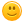 We have added a generic daily timetable but we will continue to add work onto ClassCharts including a breakdown of the task and resources until the school reopens.  Insert link to timetable If you have concerns which are not subject related please contact the centre manager Luke Farmer on lfarmer@ela.kent.sch.ukNameSubjectEmail addressMrs YatesProjectArtkyates@ela.kent.sch.ukMr AshongMathsSciencebashong@ela.kent.sch.ukMiss HutchinsonEnglishLife Skillslhutchinson@ela.kent.sch.uk